Rentgen kabinetinin istismarına icazə verən sanitariya-epidemioloji rəyin verilməsiBu xidmət vasitəsilə rentgen kabinetinin istismarına icazə verən sanitariya epidemioloji rəyin verilməsi üçün elektron müraciətlərin qəbulu mümkündü. Elektron xidmətdən istifadə etmək üçün  https://www.e-gov.az – “Elektron hökumət” portalına daxil olaraq Səhiyyə Nazirliyi tərəfindən təqdim olunan elektron xidmətlər siyahısından “Rentgen kabinetinin istismarına icazə verən sanitariya-epidemioloji rəyin verilməsi” elektron xidmətini seçmək lazımdı. (Şək:1)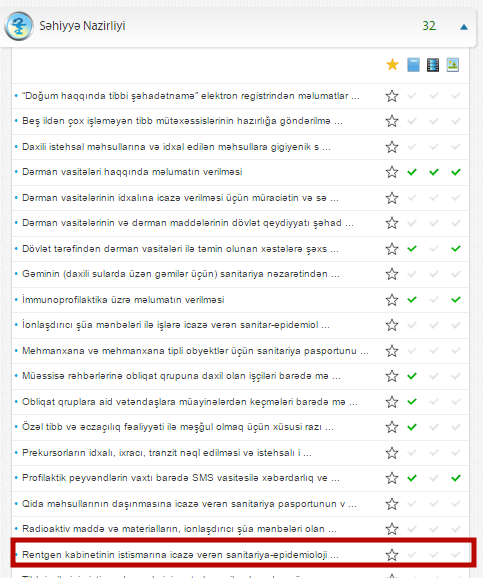 Şəkil:1Elektron xidmətə daxil olduqdan sonra açılan pəncərənin “Ərizələrim” bölməsində  sistem istifadəçinin göndərmiş olduğu  ərizələrin siyahasını verir. (Şək:2)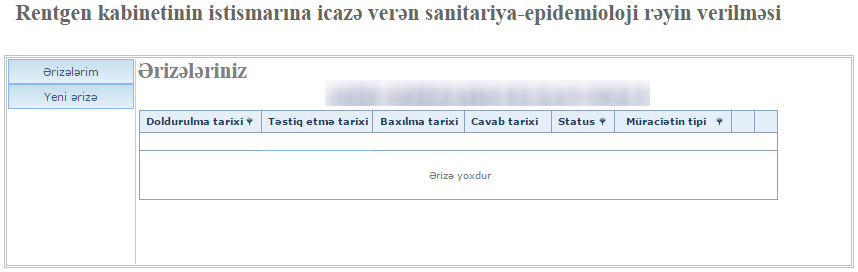 Şəkil:2İstifadəçi yeni ərizə göndərmək üçün “Yeni ərizə” bölməsinə daxil olmalıdır. “Yeni ərizə” bölməsinə daxil olduqda  açılan pəncərədə istifadəçi fiziki və ya hüquqi şəxs olması barədə məlumat verməlidir. (Şək:3)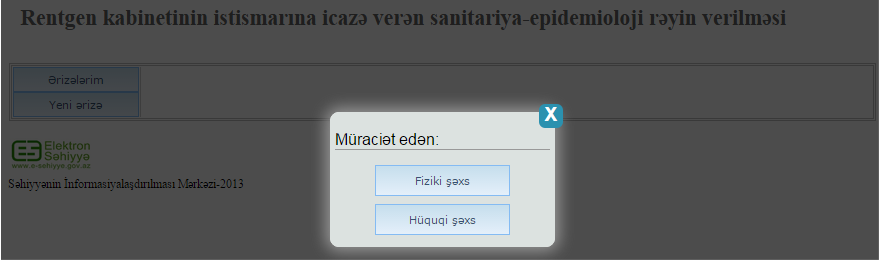 Şəkil:3İstifadəçi fiziki şəxs olarsa lahiyyəsi baxılan obyektin təyinatını yaşayış və fəaliyyət ünvanı, ev, iş, yaxud mobil  telefon nömrəsi, faks, elektron poçt və VEÖN barədə məlumatları daxil etməlidir.(Şək:4) 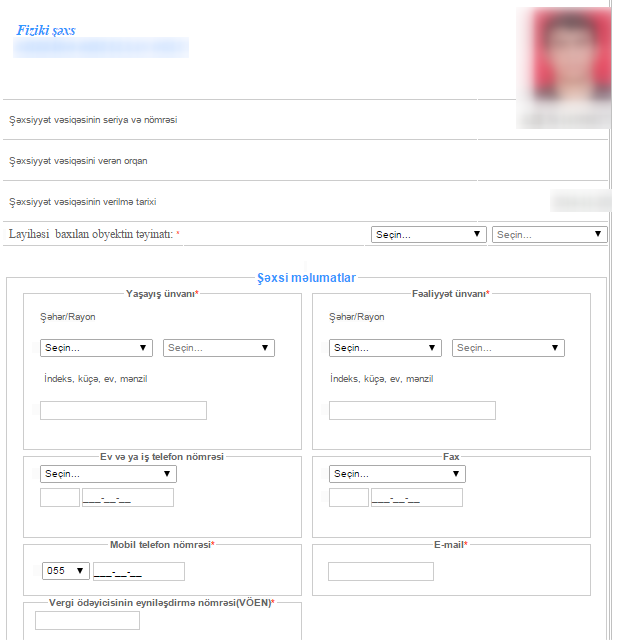 Şəkil:4Növbəti mərhələdə istifadəçi tibbi müayinədən keçməsi haqqında məlumatı daxil etməlidir. (Şək:5)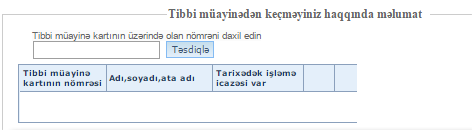 Şəkil:5Növbəti mərhələdə istifadəçi aparatların texniki pasportunun elektron formada surətini, istehsalçıdan giriş qapıları və baxış pəncərəsi şüşəsinin radiasiya şülarından mühafizə olunmasını təsdiq edən sənədin elektron formada surətini, müraciət edən təşkilat tərəfindən radiasiya təhlükəsizliyi üzrə cavabdeh şəxsin təyini barədə əmrin elektron formada surətini və s. sənədləri “Yüklə” düyməsindən istifadə etməklə yükləməlidir. (Şək:6)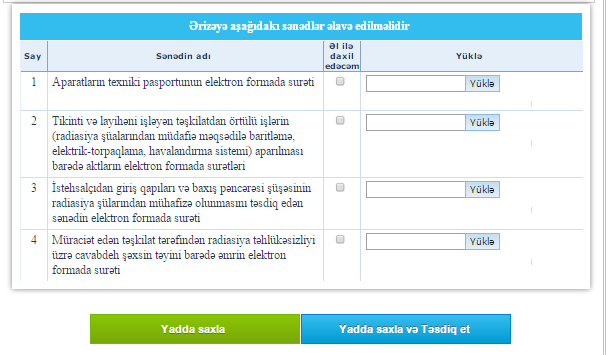 Şəkil:6İstifadəçi yeni ərizə göndərmək üçün “Yeni ərizə” bölməsinə daxil olmalıdır. Açılan pəncərədə istifadəçi müəssisə rəhbərinin adını,  soyadını, atasının adını, hüquqi şəxsin adını, hesablaşma hesabıının olduğu bankı, hesablaşma hesabının nömrəsini və s. barədə məlumatları daxil etməlidir. (Şək:7)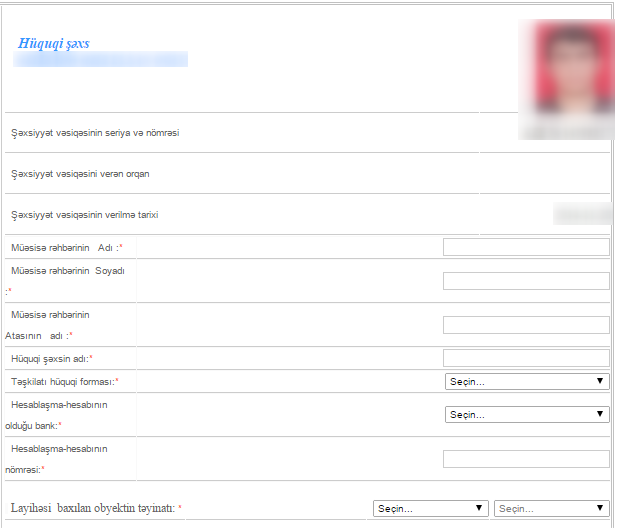 Şəkil:7Növbəti mərhələdə istifadəçi “Şəxsi məlumatlar” bölməsində  yaşayış və fəaliyyət ünvanını, ev və ya iş telefonu, faks nömrəsi, mobil telefon nömrəsini barədə məlumatları daxil etməlidir.(Şək:8)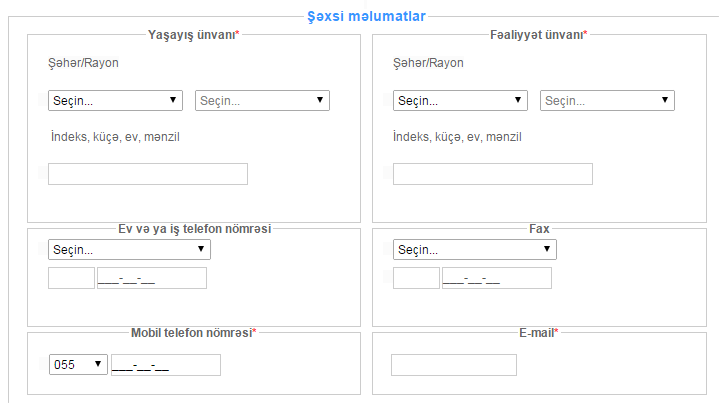 Şəkil:8Növbəti mərhələdə istifadəçi tibbi müayinədən keçməsi haqqında məlumatı daxil etməlidir. (Şək:9)Şəkil:9Növbəti mərhələdə istifadəçi aparatların texniki pasportunun elektron formada surətini, istehsalçıdan giriş qapıları və baxış pəncərəsi şüşəsinin radiasiya şülarından mühafizə olunmasını təsdiq edən sənədin elektron formada surətini, müraciət edən təşkilat tərəfindən radiasiya təhlükəsizliyi üzrə cavabdeh şəxsin təyini barədə əmrin elektron formada surətini və s. sənədləri “Yüklə” düyməsindən istifadə etməklə yükləməlidir. (Şək:9)Şəkil:9Sonda istifadəçi “Yadda saxla” düyməsindən istifadə etməklə yaradılmış müraciəti yadda saxlayaraq sonra göndərə və ya “Yadda saxla və Təsdiq et” düyməsindən istifadə etməklə yaradılmış müraciəti Səhiyyə Nazirliyinin müvafiq qeydiyyat orqanına göndərmiş olur.